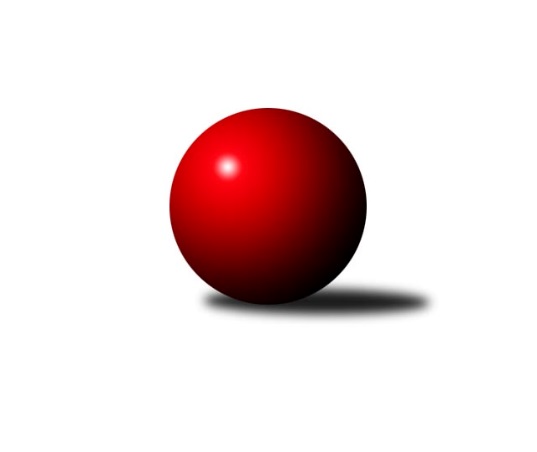 Č.7Ročník 2010/2011	6.11.2010Nejlepšího výkonu v tomto kole: 3552 dosáhlo družstvo: KK Slavoj Praha1. KLM 2010/2011Výsledky 7. kolaSouhrnný přehled výsledků:TJ Sokol KARE Luhačovice˝A˝	- KK Konstruktiva Praha 	7:1	3544:3402	13.5:10.5	6.11.TJ Jiskra Kovářská	- TJ Valašské Meziříčí	5.5:2.5	3231:3195	14.0:10.0	6.11.KK Moravská Slávia Brno ˝A˝	- TJ Lokomotiva Česká Třebová	3:5	3367:3532	9.0:15.0	6.11.TJ Spartak Přerov˝A˝	- KK Slavoj Praha	2:6	3475:3552	9.5:14.5	6.11.TJ Centropen Dačice	- TJ Sokol Husovice	4:4	3378:3383	13.0:11.0	6.11.SKK  Náchod	- KK PSJ Jihlava	5:3	3473:3452	11.0:13.0	6.11.Tabulka družstev:	1.	KK Slavoj Praha	7	6	0	1	41.0 : 15.0 	106.5 : 61.5 	 3420	12	2.	TJ Sokol KARE Luhačovice˝A˝	7	6	0	1	38.5 : 17.5 	94.5 : 73.5 	 3461	12	3.	KK PSJ Jihlava	7	4	2	1	39.0 : 17.0 	96.0 : 72.0 	 3436	10	4.	TJ Lokomotiva Česká Třebová	7	4	2	1	33.0 : 23.0 	83.5 : 84.5 	 3460	10	5.	TJ Spartak Přerov˝A˝	7	4	0	3	29.0 : 27.0 	91.5 : 76.5 	 3425	8	6.	TJ Sokol Husovice	7	3	2	2	28.0 : 28.0 	87.5 : 80.5 	 3379	8	7.	SKK  Náchod	7	3	1	3	30.0 : 26.0 	89.0 : 79.0 	 3370	7	8.	TJ Centropen Dačice	7	2	1	4	25.0 : 31.0 	76.5 : 91.5 	 3355	5	9.	TJ Jiskra Kovářská	7	2	0	5	19.5 : 36.5 	66.5 : 101.5 	 3290	4	10.	TJ Valašské Meziříčí	7	1	1	5	19.0 : 37.0 	76.5 : 91.5 	 3271	3	11.	KK Moravská Slávia Brno ˝A˝	7	1	1	5	18.0 : 38.0 	70.5 : 97.5 	 3282	3	12.	KK Konstruktiva Praha	7	1	0	6	16.0 : 40.0 	69.5 : 98.5 	 3411	2Podrobné výsledky kola:	 TJ Sokol KARE Luhačovice˝A˝	3544	7:1	3402	KK Konstruktiva Praha 	Jiří Staněk	153 	 147 	 134 	159	593 	 2:2 	 569 	 159	136 	 149	125	Zdeněk Zahrádka	František Svoboda	132 	 169 	 140 	142	583 	 2:2 	 582 	 133	128 	 189	132	Jiří Franěk	Jiří Mrlík	154 	 141 	 145 	137	577 	 3:1 	 539 	 125	134 	 142	138	Štěpán Koblížek	Radek Polách	127 	 154 	 149 	127	557 	 1:3 	 599 	 146	137 	 154	162	Lukáš Doubrava	Pavel Kubálek	135 	 166 	 158 	143	602 	 2:2 	 572 	 143	147 	 135	147	Jaroslav Borkovec	Michal Markus	151 	 140 	 195 	146	632 	 3.5:0.5 	 541 	 137	140 	 134	130	Jaroslav Pleticha st. st.rozhodčí: Nejlepší výkon utkání: 632 - Michal Markus	 TJ Jiskra Kovářská	3231	5.5:2.5	3195	TJ Valašské Meziříčí	Milan Hrouda	140 	 138 	 126 	132	536 	 2:2 	 536 	 136	133 	 130	137	Radim Metelka	Vlastimil Zeman ml. ml.	137 	 142 	 123 	121	523 	 2:2 	 562 	 126	136 	 149	151	David Volek	Jaroslav Tejml	146 	 138 	 122 	140	546 	 4:0 	 496 	 122	128 	 110	136	Milan Janyška	Petr Dvořák	130 	 162 	 125 	122	539 	 2:2 	 535 	 141	135 	 122	137	Luboš Gassmann	David Junek	130 	 129 	 130 	121	510 	 1:3 	 556 	 127	144 	 137	148	Dalibor Tuček	Vlastimil Zeman st.	142 	 141 	 137 	157	577 	 3:1 	 510 	 119	145 	 124	122	Vladimír Výrek *1rozhodčí: střídání: *1 od 31. hodu Tomáš CabákNejlepší výkon utkání: 577 - Vlastimil Zeman st.	 KK Moravská Slávia Brno ˝A˝	3367	3:5	3532	TJ Lokomotiva Česká Třebová	Petr Mika	144 	 126 	 150 	137	557 	 0:4 	 618 	 153	152 	 151	162	Jiří Hetych ml.	Pavel Palian	143 	 133 	 174 	142	592 	 2:2 	 578 	 139	139 	 140	160	Pavel Vymazal	Pavel Dvořák	132 	 151 	 148 	141	572 	 2:2 	 567 	 146	157 	 139	125	Martin Podzimek	Miroslav Milan	135 	 142 	 159 	143	579 	 3:1 	 563 	 133	155 	 146	129	Miroslav Šnejdar ml.	Michal Kellner	124 	 117 	 139 	144	524 	 1:3 	 573 	 165	134 	 147	127	Karel Zubalík	Zdeněk Vránek	141 	 120 	 135 	147	543 	 1:3 	 633 	 164	158 	 176	135	Pavel Jiroušekrozhodčí: Nejlepší výkon utkání: 633 - Pavel Jiroušek	 TJ Spartak Přerov˝A˝	3475	2:6	3552	KK Slavoj Praha	Roman Goldemund	153 	 152 	 146 	138	589 	 0:4 	 643 	 160	189 	 150	144	Zdeněk Gartus	Jakub Pleban	153 	 126 	 140 	140	559 	 1:3 	 580 	 142	141 	 153	144	Martin Kozel st.	Dalibor Matyáš	153 	 125 	 157 	130	565 	 1.5:2.5 	 611 	 153	169 	 136	153	Jaroslav Procházka	Václav Mazur	133 	 156 	 150 	150	589 	 3:1 	 562 	 131	126 	 142	163	Anton Stašák	Vlastimil Bělíček	161 	 152 	 136 	142	591 	 1:3 	 614 	 170	146 	 154	144	Petr Pavlík	Jiří Kudela	145 	 141 	 171 	125	582 	 3:1 	 542 	 119	136 	 140	147	Igor Búrikrozhodčí: Nejlepší výkon utkání: 643 - Zdeněk Gartus	 TJ Centropen Dačice	3378	4:4	3383	TJ Sokol Husovice	Milan Blecha	138 	 146 	 138 	137	559 	 3:1 	 542 	 128	141 	 142	131	Jan Machálek st.	Jiří Malínek	146 	 164 	 166 	148	624 	 4:0 	 523 	 135	138 	 137	113	Jiří Axman ml. ml.	Pavel Kabelka	132 	 129 	 153 	139	553 	 0:4 	 627 	 164	141 	 160	162	Zdeněk Vymazal	Jiří Němec	155 	 150 	 152 	165	622 	 3:1 	 601 	 153	177 	 135	136	Libor Škoula	Petr Doležal	139 	 141 	 119 	117	516 	 2:2 	 510 	 125	113 	 144	128	David Plšek *1	Karel Novák *2	116 	 121 	 145 	122	504 	 1:3 	 580 	 146	140 	 143	151	Jiří Radilrozhodčí: střídání: *1 od 52. hodu Michal Šimek, *2 od 61. hodu Lukáš ŠtibichNejlepší výkon utkání: 627 - Zdeněk Vymazal	 SKK  Náchod	3473	5:3	3452	KK PSJ Jihlava	Jiří Němec	131 	 135 	 151 	157	574 	 2:2 	 535 	 132	139 	 122	142	Martin Švorba	Roman Straka	161 	 150 	 140 	155	606 	 2:2 	 592 	 139	151 	 156	146	Robin Parkan	Martin Kovář	167 	 134 	 143 	145	589 	 3:1 	 553 	 129	138 	 142	144	Daniel Braun	Ladislav Beránek	145 	 134 	 146 	129	554 	 2:2 	 563 	 142	140 	 140	141	Jiří Dvořák	Ondřej Sobčák	141 	 136 	 148 	149	574 	 1:3 	 608 	 139	146 	 157	166	Pavel Petrů	Jaroslav Hažva	157 	 139 	 143 	137	576 	 1:3 	 601 	 143	142 	 165	151	Jan Kotyzarozhodčí: Nejlepší výkon utkání: 608 - Pavel PetrůPořadí jednotlivců:	jméno hráče	družstvo	celkem	plné	dorážka	chyby	poměr kuž.	Maximum	1.	Pavel Jiroušek 	TJ Lokomotiva Česká Třebová	620.20	396.4	223.8	0.8	5/5	(653)	2.	Michal Markus 	TJ Sokol KARE Luhačovice˝A˝	599.63	382.1	217.6	1.3	4/4	(632)	3.	Zdeněk Vymazal 	TJ Sokol Husovice	599.07	393.0	206.1	1.3	5/5	(627)	4.	Zdeněk Gartus 	KK Slavoj Praha	596.80	383.4	213.4	0.6	5/5	(643)	5.	Jan Kotyza 	KK PSJ Jihlava	594.63	380.1	214.5	1.5	4/4	(625)	6.	Robin Parkan 	KK PSJ Jihlava	589.50	383.1	206.4	1.1	4/4	(614)	7.	Jiří Hetych  ml.	TJ Lokomotiva Česká Třebová	589.07	387.6	201.5	0.4	5/5	(618)	8.	Martin Kovář 	SKK  Náchod	588.00	384.5	203.5	0.9	4/4	(620)	9.	Lukáš Doubrava 	KK Konstruktiva Praha 	587.81	381.6	206.2	1.5	4/4	(603)	10.	Jiří Němec 	TJ Centropen Dačice	587.08	375.3	211.8	1.3	4/5	(622)	11.	Jaroslav Procházka 	KK Slavoj Praha	586.08	371.3	214.8	1.1	4/5	(623)	12.	Vlastimil Bělíček 	TJ Spartak Přerov˝A˝	583.56	379.3	204.3	1.8	4/4	(627)	13.	Václav Mazur 	TJ Spartak Přerov˝A˝	583.50	377.8	205.7	2.8	4/4	(602)	14.	Pavel Petrů 	KK PSJ Jihlava	580.50	377.7	202.8	2.3	4/4	(608)	15.	Libor Škoula 	TJ Sokol Husovice	578.75	378.1	200.6	2.1	4/5	(601)	16.	Jiří Staněk 	TJ Sokol KARE Luhačovice˝A˝	577.88	373.3	204.6	2.6	4/4	(617)	17.	Pavel Kubálek 	TJ Sokol KARE Luhačovice˝A˝	577.83	375.8	202.1	2.6	3/4	(605)	18.	Radek Polách 	TJ Sokol KARE Luhačovice˝A˝	577.19	373.9	203.3	1.4	4/4	(600)	19.	Martin Podzimek 	TJ Lokomotiva Česká Třebová	576.20	363.1	213.1	0.9	5/5	(604)	20.	Jaroslav Borkovec 	KK Konstruktiva Praha 	576.17	376.6	199.6	2.3	4/4	(607)	21.	Jiří Kudela 	TJ Spartak Přerov˝A˝	575.50	369.6	205.9	1.1	4/4	(608)	22.	Jiří Mrlík 	TJ Sokol KARE Luhačovice˝A˝	574.88	374.4	200.5	2.4	4/4	(604)	23.	Dalibor Matyáš 	TJ Spartak Přerov˝A˝	574.75	378.2	196.6	1.9	4/4	(603)	24.	Petr Pavlík 	KK Slavoj Praha	573.67	378.7	194.9	2.7	5/5	(614)	25.	Roman Straka 	SKK  Náchod	573.50	375.6	197.9	1.6	4/4	(606)	26.	Anton Stašák 	KK Slavoj Praha	573.00	377.3	195.8	1.7	4/5	(604)	27.	Petr Žahourek 	TJ Centropen Dačice	571.75	377.6	194.1	2.0	4/5	(603)	28.	Ladislav Beránek 	SKK  Náchod	571.69	374.7	197.0	2.6	4/4	(599)	29.	Jiří Franěk 	KK Konstruktiva Praha 	570.17	379.3	190.8	3.3	4/4	(584)	30.	Vlastimil Zeman ml.  ml.	TJ Jiskra Kovářská	569.20	376.2	193.0	3.5	5/5	(602)	31.	Pavel Vymazal 	TJ Lokomotiva Česká Třebová	569.00	377.3	191.8	2.8	4/5	(613)	32.	Vladimír Výrek 	TJ Valašské Meziříčí	567.25	365.1	202.2	1.2	3/4	(605)	33.	Karel Novák 	TJ Centropen Dačice	566.40	364.7	201.7	2.0	5/5	(593)	34.	Jiří Kudláček 	TJ Sokol KARE Luhačovice˝A˝	565.33	381.7	183.7	7.3	3/4	(582)	35.	Michal Šimek 	TJ Sokol Husovice	565.25	364.1	201.1	2.3	4/5	(608)	36.	Milan Blecha 	TJ Centropen Dačice	565.07	375.6	189.5	1.7	5/5	(595)	37.	Zdeněk Zahrádka 	KK Konstruktiva Praha 	564.94	369.9	195.0	3.2	4/4	(582)	38.	Jan Machálek  st.	TJ Sokol Husovice	564.17	378.3	185.8	4.8	4/5	(619)	39.	Martin Švorba 	KK PSJ Jihlava	562.50	371.7	190.8	1.4	4/4	(586)	40.	Štěpán Koblížek 	KK Konstruktiva Praha 	562.31	373.3	189.0	3.3	4/4	(600)	41.	Igor Búrik 	KK Slavoj Praha	561.30	368.3	193.0	2.0	5/5	(585)	42.	Pavel Palian 	KK Moravská Slávia Brno ˝A˝	560.80	367.6	193.2	3.1	5/5	(632)	43.	Jiří Dvořák 	KK PSJ Jihlava	559.33	362.3	197.1	0.9	4/4	(608)	44.	Roman Goldemund 	TJ Spartak Přerov˝A˝	557.56	366.1	191.4	2.2	4/4	(589)	45.	Jiří Radil 	TJ Sokol Husovice	557.20	367.0	190.2	1.6	5/5	(580)	46.	Jiří Němec 	SKK  Náchod	557.19	368.9	188.3	2.0	4/4	(589)	47.	Martin Kozel  st.	KK Slavoj Praha	557.00	363.5	193.5	1.8	4/5	(580)	48.	Daniel Braun 	KK PSJ Jihlava	556.75	366.5	190.3	2.7	4/4	(622)	49.	Radim Metelka 	TJ Valašské Meziříčí	556.63	368.8	187.8	3.6	4/4	(591)	50.	Miloslav Hýbl 	TJ Lokomotiva Česká Třebová	556.25	367.9	188.4	3.9	4/5	(596)	51.	Jiří Malínek 	TJ Centropen Dačice	555.87	366.5	189.4	3.4	5/5	(624)	52.	Ondřej Sobčák 	SKK  Náchod	555.69	372.5	183.2	2.1	4/4	(586)	53.	Petr Mika 	KK Moravská Slávia Brno ˝A˝	555.20	366.5	188.7	2.0	5/5	(594)	54.	David Junek 	TJ Jiskra Kovářská	554.40	367.1	187.3	3.1	5/5	(621)	55.	Miroslav Šnejdar  ml.	TJ Lokomotiva Česká Třebová	553.10	372.0	181.1	3.4	5/5	(592)	56.	Milan Hrouda 	TJ Jiskra Kovářská	552.75	359.1	193.7	2.6	4/5	(580)	57.	Jaroslav Pleticha st.  st.	KK Konstruktiva Praha 	551.22	361.7	189.6	2.7	3/4	(565)	58.	David Volek 	TJ Valašské Meziříčí	550.81	369.2	181.6	2.5	4/4	(573)	59.	Jakub Pleban 	TJ Spartak Přerov˝A˝	547.94	371.7	176.3	3.8	4/4	(594)	60.	Vlastimil Zeman st. 	TJ Jiskra Kovářská	547.33	365.6	181.7	3.6	5/5	(577)	61.	Dalibor Tuček 	TJ Valašské Meziříčí	546.25	364.1	182.2	2.4	3/4	(556)	62.	Jiří Axman ml.  ml.	TJ Sokol Husovice	543.93	360.7	183.3	3.1	5/5	(570)	63.	Zdeněk Vránek 	KK Moravská Slávia Brno ˝A˝	541.67	361.3	180.4	3.1	5/5	(578)	64.	Michal Kellner 	KK Moravská Slávia Brno ˝A˝	541.27	362.5	178.7	4.5	5/5	(556)	65.	Pavel Dvořák 	KK Moravská Slávia Brno ˝A˝	539.20	359.1	180.1	3.5	5/5	(572)	66.	Luboš Gassmann 	TJ Valašské Meziříčí	538.22	359.1	179.1	3.2	3/4	(547)	67.	Petr Dvořák 	TJ Jiskra Kovářská	537.93	361.3	176.7	3.9	5/5	(562)	68.	Pavel Kabelka 	TJ Centropen Dačice	534.87	359.7	175.1	3.4	5/5	(553)	69.	Jaroslav Tejml 	TJ Jiskra Kovářská	531.25	352.5	178.8	4.4	4/5	(567)	70.	Milan Janyška 	TJ Valašské Meziříčí	528.00	349.0	179.0	5.0	3/4	(580)	71.	Pavel Pecold 	SKK  Náchod	526.75	361.0	165.8	4.3	4/4	(554)		Milan Kanda 	TJ Spartak Přerov˝A˝	594.00	375.0	219.0	3.5	1/4	(601)		Jaroslav Hažva 	SKK  Náchod	576.00	366.0	210.0	0.0	1/4	(576)		Jiří Partl 	KK PSJ Jihlava	571.00	361.0	210.0	2.0	1/4	(571)		Karel Zubalík 	TJ Lokomotiva Česká Třebová	571.00	377.8	193.2	2.1	3/5	(576)		Miroslav Milan 	KK Moravská Slávia Brno ˝A˝	568.50	370.3	198.3	1.5	2/5	(579)		František Svoboda 	TJ Sokol KARE Luhačovice˝A˝	564.25	369.3	195.0	3.3	2/4	(583)		Tomáš Majer 	SKK  Náchod	560.50	375.5	185.0	5.0	1/4	(577)		Tomáš Cabák 	TJ Valašské Meziříčí	557.17	371.5	185.7	3.3	2/4	(579)		Karel Slimáček 	KK PSJ Jihlava	557.00	374.0	183.0	6.0	1/4	(557)		David Plšek 	TJ Sokol Husovice	552.50	363.2	189.3	2.8	3/5	(572)		Miloš Švarcberger 	KK Moravská Slávia Brno ˝A˝	550.00	377.0	173.0	0.0	1/5	(550)		František Obruča 	KK Konstruktiva Praha 	548.00	368.0	180.0	2.5	2/4	(553)		Stanislav Tichý 	KK Slavoj Praha	543.00	360.5	182.5	4.3	3/5	(577)		Arnošt Werschall 	TJ Jiskra Kovářská	542.00	362.8	179.3	7.0	2/5	(561)		Milan Kabelka 	TJ Centropen Dačice	536.50	363.0	173.5	4.5	2/5	(541)		Jan Bernatík 	KK Moravská Slávia Brno ˝A˝	532.00	359.5	172.5	3.5	2/5	(551)		Dalibor Jandík 	TJ Valašské Meziříčí	523.00	366.0	157.0	4.0	1/4	(523)		Petr Doležal 	TJ Centropen Dačice	516.00	351.0	165.0	6.0	1/5	(516)		Václav Korbel 	KK PSJ Jihlava	515.00	356.0	159.0	2.0	1/4	(515)Sportovně technické informace:Starty náhradníků:registrační číslo	jméno a příjmení 	datum startu 	družstvo	číslo startu
Hráči dopsaní na soupisku:registrační číslo	jméno a příjmení 	datum startu 	družstvo	Program dalšího kola:8. kolo13.11.2010	so	9:00	TJ Valašské Meziříčí - KK Moravská Slávia Brno ˝A˝	13.11.2010	so	10:00	KK Slavoj Praha - TJ Sokol Husovice	13.11.2010	so	11:30	KK Konstruktiva Praha  - SKK  Náchod	13.11.2010	so	12:00	TJ Spartak Přerov˝A˝ - TJ Sokol KARE Luhačovice˝A˝	13.11.2010	so	14:00	TJ Lokomotiva Česká Třebová - TJ Centropen Dačice	13.11.2010	so	15:00	KK PSJ Jihlava - TJ Jiskra Kovářská	Nejlepší šestka kola - absolutněNejlepší šestka kola - absolutněNejlepší šestka kola - absolutněNejlepší šestka kola - absolutněNejlepší šestka kola - dle průměru kuželenNejlepší šestka kola - dle průměru kuželenNejlepší šestka kola - dle průměru kuželenNejlepší šestka kola - dle průměru kuželenNejlepší šestka kola - dle průměru kuželenPočetJménoNázev týmuVýkonPočetJménoNázev týmuPrůměr (%)Výkon2xZdeněk GartusSlavoj Praha6433xZdeněk GartusSlavoj Praha111.496436xPavel JiroušekČ. Třebová6334xZdeněk VymazalHusovice109.916274xMichal MarkusLuhačovice A6321xJiří MalínekDačice109.386244xZdeněk VymazalHusovice6271xJiří NěmecDačice109.036221xJiří MalínekDačice6247xPavel JiroušekČ. Třebová108.626331xJiří NěmecDačice6222xMichal MarkusLuhačovice A108.08632